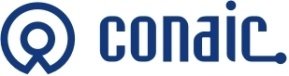 ( No incluir anexos ni comprobantes)( No incluir anexos ni comprobantes)( No incluir anexos ni comprobantes)( No incluir anexos ni comprobantes)( No incluir anexos ni comprobantes)( No incluir anexos ni comprobantes)( No incluir anexos ni comprobantes)( No incluir anexos ni comprobantes)( No incluir anexos ni comprobantes)( No incluir anexos ni comprobantes)( No incluir anexos ni comprobantes)( No incluir anexos ni comprobantes)( No incluir anexos ni comprobantes)( No incluir anexos ni comprobantes)( No incluir anexos ni comprobantes)( No incluir anexos ni comprobantes)( No incluir anexos ni comprobantes)( No incluir anexos ni comprobantes)( No incluir anexos ni comprobantes)( No incluir anexos ni comprobantes)( No incluir anexos ni comprobantes)( No incluir anexos ni comprobantes)( No incluir anexos ni comprobantes)( No incluir anexos ni comprobantes)( No incluir anexos ni comprobantes)( No incluir anexos ni comprobantes)( No incluir anexos ni comprobantes)( No incluir anexos ni comprobantes)( No incluir anexos ni comprobantes)( No incluir anexos ni comprobantes)( No incluir anexos ni comprobantes)( No incluir anexos ni comprobantes)( No incluir anexos ni comprobantes)( No incluir anexos ni comprobantes)( No incluir anexos ni comprobantes)( No incluir anexos ni comprobantes)( No incluir anexos ni comprobantes)( No incluir anexos ni comprobantes)APELLIDO PATERNOAPELLIDO PATERNOAPELLIDO PATERNOAPELLIDO PATERNOAPELLIDO PATERNOAPELLIDO MATERNOAPELLIDO MATERNOAPELLIDO MATERNOAPELLIDO MATERNOAPELLIDO MATERNOAPELLIDO MATERNOAPELLIDO MATERNOAPELLIDO MATERNOAPELLIDO MATERNONOMBRE(s)NOMBRE(s)NOMBRE(s)NOMBRE(s)NOMBRE(s)NOMBRE(s)NOMBRE(s)NOMBRE(s)INSTITUCIÓN EN QUE LABORA ACTUALMENTEINSTITUCIÓN EN QUE LABORA ACTUALMENTEINSTITUCIÓN EN QUE LABORA ACTUALMENTEINSTITUCIÓN EN QUE LABORA ACTUALMENTEINSTITUCIÓN EN QUE LABORA ACTUALMENTEINSTITUCIÓN EN QUE LABORA ACTUALMENTEINSTITUCIÓN EN QUE LABORA ACTUALMENTEINSTITUCIÓN EN QUE LABORA ACTUALMENTEINSTITUCIÓN EN QUE LABORA ACTUALMENTEINSTITUCIÓN EN QUE LABORA ACTUALMENTEPUESTO EN LA INSTITUCIÓNPUESTO EN LA INSTITUCIÓNPUESTO EN LA INSTITUCIÓNPUESTO EN LA INSTITUCIÓNPUESTO EN LA INSTITUCIÓNFECHA DE INGRESO A LA INSTITUCIÓNFECHA DE INGRESO A LA INSTITUCIÓNFECHA DE INGRESO A LA INSTITUCIÓNFECHA DE INGRESO A LA INSTITUCIÓNFECHA DE INGRESO A LA INSTITUCIÓNFECHA DE INGRESO A LA INSTITUCIÓNFECHA DE INGRESO A LA INSTITUCIÓNFECHA DE INGRESO A LA INSTITUCIÓNDía         Mes        AñoDía         Mes        AñoDía         Mes        AñoDía         Mes        AñoDía         Mes        AñoDía         Mes        AñoDía         Mes        AñoDía         Mes        AñoDía         Mes        AñoTIPO DE CONTRATACIÓNTIPO DE CONTRATACIÓNTIPO DE CONTRATACIÓNTIPO DE CONTRATACIÓNTIPO DE CONTRATACIÓNFECHA DE NACIMIENTOFECHA DE NACIMIENTOFECHA DE NACIMIENTOFECHA DE NACIMIENTOFECHA DE NACIMIENTOFECHA DE NACIMIENTOFECHA DE NACIMIENTOFECHA DE NACIMIENTONo. de profesorNo. de profesorNo. de profesorNo. de profesorNo. de profesorNo. de profesorNo. de profesorNo. de profesorNo. de profesorNo. de profesorNo. de profesorDía         Mes        AñoDía         Mes        AñoDía         Mes        AñoDía         Mes        AñoDía         Mes        AñoDía         Mes        AñoDía         Mes        AñoDía         Mes        AñoDía         Mes        AñoDefinitivaDefinitivaTemporalGRADOS ACADÉMICOS OBTENIDOSGRADOS ACADÉMICOS OBTENIDOSGRADOS ACADÉMICOS OBTENIDOSGRADOS ACADÉMICOS OBTENIDOSGRADOS ACADÉMICOS OBTENIDOSGRADOS ACADÉMICOS OBTENIDOSGRADOS ACADÉMICOS OBTENIDOSGRADOS ACADÉMICOS OBTENIDOSGRADOS ACADÉMICOS OBTENIDOSGRADOS ACADÉMICOS OBTENIDOSGRADOS ACADÉMICOS OBTENIDOSGRADOS ACADÉMICOS OBTENIDOSGRADOS ACADÉMICOS OBTENIDOSGRADOS ACADÉMICOS OBTENIDOSGRADOS ACADÉMICOS OBTENIDOSGRADOS ACADÉMICOS OBTENIDOSNOMBRE DEL GRADO Y ÁREANOMBRE DEL GRADO Y ÁREANOMBRE DEL GRADO Y ÁREANOMBRE DEL GRADO Y ÁREANOMBRE DEL GRADO Y ÁREAINSTITUCIÓNINSTITUCIÓNINSTITUCIÓNINSTITUCIÓN     PERIODO CURSADO     PERIODO CURSADO     PERIODO CURSADO     PERIODO CURSADO     PERIODO CURSADO     PERIODO CURSADO     PERIODO CURSADO     PERIODO CURSADO     PERIODO CURSADOAÑO DE TIT.AÑO DE TIT.AÑO DE TIT.AÑO DE TIT.AÑO DE TIT.AÑO DE TIT.AÑO DE TIT.AÑO DE TIT.1.1.2.2.3.3.4.4.5.5.EXPERIENCIA ACADÉMICA: primera actividad o puesto desempeñado y los últimos cuatro:EXPERIENCIA ACADÉMICA: primera actividad o puesto desempeñado y los últimos cuatro:EXPERIENCIA ACADÉMICA: primera actividad o puesto desempeñado y los últimos cuatro:EXPERIENCIA ACADÉMICA: primera actividad o puesto desempeñado y los últimos cuatro:EXPERIENCIA ACADÉMICA: primera actividad o puesto desempeñado y los últimos cuatro:EXPERIENCIA ACADÉMICA: primera actividad o puesto desempeñado y los últimos cuatro:EXPERIENCIA ACADÉMICA: primera actividad o puesto desempeñado y los últimos cuatro:EXPERIENCIA ACADÉMICA: primera actividad o puesto desempeñado y los últimos cuatro:EXPERIENCIA ACADÉMICA: primera actividad o puesto desempeñado y los últimos cuatro:EXPERIENCIA ACADÉMICA: primera actividad o puesto desempeñado y los últimos cuatro:EXPERIENCIA ACADÉMICA: primera actividad o puesto desempeñado y los últimos cuatro:EXPERIENCIA ACADÉMICA: primera actividad o puesto desempeñado y los últimos cuatro:EXPERIENCIA ACADÉMICA: primera actividad o puesto desempeñado y los últimos cuatro:EXPERIENCIA ACADÉMICA: primera actividad o puesto desempeñado y los últimos cuatro:EXPERIENCIA ACADÉMICA: primera actividad o puesto desempeñado y los últimos cuatro:EXPERIENCIA ACADÉMICA: primera actividad o puesto desempeñado y los últimos cuatro:EXPERIENCIA ACADÉMICA: primera actividad o puesto desempeñado y los últimos cuatro:EXPERIENCIA ACADÉMICA: primera actividad o puesto desempeñado y los últimos cuatro:EXPERIENCIA ACADÉMICA: primera actividad o puesto desempeñado y los últimos cuatro:EXPERIENCIA ACADÉMICA: primera actividad o puesto desempeñado y los últimos cuatro:EXPERIENCIA ACADÉMICA: primera actividad o puesto desempeñado y los últimos cuatro:EXPERIENCIA ACADÉMICA: primera actividad o puesto desempeñado y los últimos cuatro:EXPERIENCIA ACADÉMICA: primera actividad o puesto desempeñado y los últimos cuatro:EXPERIENCIA ACADÉMICA: primera actividad o puesto desempeñado y los últimos cuatro:EXPERIENCIA ACADÉMICA: primera actividad o puesto desempeñado y los últimos cuatro:EXPERIENCIA ACADÉMICA: primera actividad o puesto desempeñado y los últimos cuatro:EXPERIENCIA ACADÉMICA: primera actividad o puesto desempeñado y los últimos cuatro:EXPERIENCIA ACADÉMICA: primera actividad o puesto desempeñado y los últimos cuatro:EXPERIENCIA ACADÉMICA: primera actividad o puesto desempeñado y los últimos cuatro:EXPERIENCIA ACADÉMICA: primera actividad o puesto desempeñado y los últimos cuatro:EXPERIENCIA ACADÉMICA: primera actividad o puesto desempeñado y los últimos cuatro:EXPERIENCIA ACADÉMICA: primera actividad o puesto desempeñado y los últimos cuatro:EXPERIENCIA ACADÉMICA: primera actividad o puesto desempeñado y los últimos cuatro:EXPERIENCIA ACADÉMICA: primera actividad o puesto desempeñado y los últimos cuatro:EXPERIENCIA ACADÉMICA: primera actividad o puesto desempeñado y los últimos cuatro:EXPERIENCIA ACADÉMICA: primera actividad o puesto desempeñado y los últimos cuatro:ACTIVIDAD O PUESTOACTIVIDAD O PUESTOACTIVIDAD O PUESTOACTIVIDAD O PUESTOACTIVIDAD O PUESTOINSTITUCIÓNINSTITUCIÓNINSTITUCIÓNINSTITUCIÓNPERIODO DE (M-A)  A  (M -A)PERIODO DE (M-A)  A  (M -A)PERIODO DE (M-A)  A  (M -A)PERIODO DE (M-A)  A  (M -A)PERIODO DE (M-A)  A  (M -A)PERIODO DE (M-A)  A  (M -A)PERIODO DE (M-A)  A  (M -A)PERIODO DE (M-A)  A  (M -A)PERIODO DE (M-A)  A  (M -A)1a.1a.44332211Si pertenece al Sistema Nacional de Investigadores, indique: Si pertenece al Sistema Nacional de Investigadores, indique: Si pertenece al Sistema Nacional de Investigadores, indique: Si pertenece al Sistema Nacional de Investigadores, indique: Si pertenece al Sistema Nacional de Investigadores, indique: Si pertenece al Sistema Nacional de Investigadores, indique: Si pertenece al Sistema Nacional de Investigadores, indique: Si pertenece al Sistema Nacional de Investigadores, indique: Si pertenece al Sistema Nacional de Investigadores, indique: Si pertenece al Sistema Nacional de Investigadores, indique: Si pertenece al Sistema Nacional de Investigadores, indique: Si pertenece al Sistema Nacional de Investigadores, indique: Si pertenece al Sistema Nacional de Investigadores, indique: Si pertenece al Sistema Nacional de Investigadores, indique: Si pertenece al Sistema Nacional de Investigadores, indique: Si pertenece al Sistema Nacional de Investigadores, indique: Si pertenece al Sistema Nacional de Investigadores, indique: Si pertenece al Sistema Nacional de Investigadores, indique: Si pertenece al Sistema Nacional de Investigadores, indique: Si pertenece al Sistema Nacional de Investigadores, indique: Si pertenece al Sistema Nacional de Investigadores, indique: Si pertenece al Sistema Nacional de Investigadores, indique: Si pertenece al Sistema Nacional de Investigadores, indique: Si pertenece al Sistema Nacional de Investigadores, indique: Si pertenece al Sistema Nacional de Investigadores, indique: Si pertenece al Sistema Nacional de Investigadores, indique: Si pertenece al Sistema Nacional de Investigadores, indique: CandidatoCandidatoNivel 1223ACTIVIDAD DOCENTEACTIVIDAD DOCENTEACTIVIDAD DOCENTEACTIVIDAD DOCENTEACTIVIDAD DOCENTEASIGNATURAS IMPARTIDASASIGNATURAS IMPARTIDASASIGNATURAS IMPARTIDASASIGNATURAS IMPARTIDASASIGNATURAS IMPARTIDASASIGNATURAS IMPARTIDASASIGNATURAS IMPARTIDASASIGNATURAS IMPARTIDASASIGNATURAS IMPARTIDASASIGNATURAS IMPARTIDASASIGNATURAS IMPARTIDASASIGNATURAS IMPARTIDASASIGNATURAS IMPARTIDASASIGNATURAS IMPARTIDASPERIODO PLAN ESTUDIOSPERIODO PLAN ESTUDIOSPERIODO PLAN ESTUDIOSPERIODO PLAN ESTUDIOSHRS. TEORÍAHRS. TEORÍAHRS. TEORÍAHRS. PRACTICAHRS. PRACTICAHRS. PRACTICAHRS. PRACTICAHRS. PRACTICAHRS. PRACTICAHRS. PRACTICAHRS. PRACTICAPERIODO IMPARTIDOEXPERIENCIA PROFESIONALEXPERIENCIA PROFESIONALEXPERIENCIA PROFESIONALEXPERIENCIA PROFESIONALEXPERIENCIA PROFESIONALEXPERIENCIA PROFESIONALEXPERIENCIA PROFESIONALEXPERIENCIA PROFESIONALEXPERIENCIA PROFESIONALEXPERIENCIA PROFESIONALEXPERIENCIA PROFESIONALEXPERIENCIA PROFESIONALEXPERIENCIA PROFESIONALEXPERIENCIA PROFESIONALEXPERIENCIA PROFESIONALEXPERIENCIA PROFESIONALEXPERIENCIA PROFESIONALEXPERIENCIA PROFESIONALEXPERIENCIA PROFESIONALACTIVIDAD O PUESTOACTIVIDAD O PUESTOACTIVIDAD O PUESTOACTIVIDAD O PUESTOACTIVIDAD O PUESTOACTIVIDAD O PUESTOACTIVIDAD O PUESTOACTIVIDAD O PUESTOACTIVIDAD O PUESTOACTIVIDAD O PUESTOACTIVIDAD O PUESTOACTIVIDAD O PUESTOACTIVIDAD O PUESTOACTIVIDAD O PUESTOACTIVIDAD O PUESTOORGANIZACIÓN O EMPRESAORGANIZACIÓN O EMPRESAORGANIZACIÓN O EMPRESAORGANIZACIÓN O EMPRESAORGANIZACIÓN O EMPRESAAÑO O PERIODOAÑO O PERIODOPRODUCTOS DEL QUEHACER UNIVERSITARIO en los rubros siguientes (poner cantidades)PRODUCTOS DEL QUEHACER UNIVERSITARIO en los rubros siguientes (poner cantidades)PRODUCTOS DEL QUEHACER UNIVERSITARIO en los rubros siguientes (poner cantidades)PRODUCTOS DEL QUEHACER UNIVERSITARIO en los rubros siguientes (poner cantidades)PRODUCTOS DEL QUEHACER UNIVERSITARIO en los rubros siguientes (poner cantidades)PRODUCTOS DEL QUEHACER UNIVERSITARIO en los rubros siguientes (poner cantidades)PRODUCTOS DEL QUEHACER UNIVERSITARIO en los rubros siguientes (poner cantidades)PRODUCTOS DEL QUEHACER UNIVERSITARIO en los rubros siguientes (poner cantidades)PRODUCTOS DEL QUEHACER UNIVERSITARIO en los rubros siguientes (poner cantidades)PRODUCTOS DEL QUEHACER UNIVERSITARIO en los rubros siguientes (poner cantidades)DOCENCIALIBROSLIBROSLIBROSNOTAS DE CLASEMATERIAL DIDÁCTICOMATERIAL DIDÁCTICOMANUAL DE PRACTICASMANUAL DE PRACTICAS INVESTIGACIÓNARTÍCULOSARTÍCULOSARTÍCULOSMEMORIAS DE CONGRESOPATENTESPATENTES DIFUSIÓN ARTÍCULOS DE DIVULGACIÓNARTÍCULOS DE DIVULGACIÓNARTÍCULOS DE DIVULGACIÓNPARTICIPACIÓN EN FOROS VINCULACIÓNSERVICIOS A LA INDUSTRIASERVICIOS A LA INDUSTRIASERVICIOS A LA INDUSTRIACONVENIOS CON LA INDUSTRIAFICHAS BIBLIOGRÁFICAS de sus cinco trabajos que considere más relevantesFICHAS BIBLIOGRÁFICAS de sus cinco trabajos que considere más relevantesFICHAS BIBLIOGRÁFICAS de sus cinco trabajos que considere más relevantesFICHAS BIBLIOGRÁFICAS de sus cinco trabajos que considere más relevantesFICHAS BIBLIOGRÁFICAS de sus cinco trabajos que considere más relevantesFICHAS BIBLIOGRÁFICAS de sus cinco trabajos que considere más relevantesFICHAS BIBLIOGRÁFICAS de sus cinco trabajos que considere más relevantesFICHAS BIBLIOGRÁFICAS de sus cinco trabajos que considere más relevantesFICHAS BIBLIOGRÁFICAS de sus cinco trabajos que considere más relevantesFICHAS BIBLIOGRÁFICAS de sus cinco trabajos que considere más relevantesFICHAS BIBLIOGRÁFICAS de sus cinco trabajos que considere más relevantesFICHAS BIBLIOGRÁFICAS de sus cinco trabajos que considere más relevantesFICHAS BIBLIOGRÁFICAS de sus cinco trabajos que considere más relevantesFICHAS BIBLIOGRÁFICAS de sus cinco trabajos que considere más relevantesFICHAS BIBLIOGRÁFICAS de sus cinco trabajos que considere más relevantesFICHAS BIBLIOGRÁFICAS de sus cinco trabajos que considere más relevantesFICHAS BIBLIOGRÁFICAS de sus cinco trabajos que considere más relevantesFICHAS BIBLIOGRÁFICAS de sus cinco trabajos que considere más relevantesFICHAS BIBLIOGRÁFICAS de sus cinco trabajos que considere más relevantesFICHAS BIBLIOGRÁFICAS de sus cinco trabajos que considere más relevantesFICHAS BIBLIOGRÁFICAS de sus cinco trabajos que considere más relevantes1.1.2.2.3.3.4.4.5.5.PERTENENCIA A ASOCIACIONES PROFESIONALESPERTENENCIA A ASOCIACIONES PROFESIONALESPERTENENCIA A ASOCIACIONES PROFESIONALESPERTENENCIA A ASOCIACIONES PROFESIONALESPERTENENCIA A ASOCIACIONES PROFESIONALESPERTENENCIA A ASOCIACIONES PROFESIONALESPERTENENCIA A ASOCIACIONES PROFESIONALESPERTENENCIA A ASOCIACIONES PROFESIONALESPERTENENCIA A ASOCIACIONES PROFESIONALESPERTENENCIA A ASOCIACIONES PROFESIONALESPERTENENCIA A ASOCIACIONES PROFESIONALESPERTENENCIA A ASOCIACIONES PROFESIONALESPERTENENCIA A ASOCIACIONES PROFESIONALESPERTENENCIA A ASOCIACIONES PROFESIONALESPERTENENCIA A ASOCIACIONES PROFESIONALESPERTENENCIA A ASOCIACIONES PROFESIONALESNOMBRE DE LA ASOCIACIÓNNOMBRE DE LA ASOCIACIÓNNOMBRE DE LA ASOCIACIÓNNOMBRE DE LA ASOCIACIÓNTIPO DE MEMBRESIATIPO DE MEMBRESIATIPO DE MEMBRESIATIPO DE MEMBRESIATIPO DE MEMBRESIAPERIODOPERIODOPERIODOPREMIOS DISTINCIONES (Premios nacionales, estatales, locales y otros)PREMIOS DISTINCIONES (Premios nacionales, estatales, locales y otros)PREMIOS DISTINCIONES (Premios nacionales, estatales, locales y otros)PREMIOS DISTINCIONES (Premios nacionales, estatales, locales y otros)PREMIOS DISTINCIONES (Premios nacionales, estatales, locales y otros)PREMIOS DISTINCIONES (Premios nacionales, estatales, locales y otros)PREMIOS DISTINCIONES (Premios nacionales, estatales, locales y otros)PREMIOS DISTINCIONES (Premios nacionales, estatales, locales y otros)PREMIOS DISTINCIONES (Premios nacionales, estatales, locales y otros)PREMIOS DISTINCIONES (Premios nacionales, estatales, locales y otros)PREMIOS DISTINCIONES (Premios nacionales, estatales, locales y otros)PREMIOS DISTINCIONES (Premios nacionales, estatales, locales y otros)PREMIOS DISTINCIONES (Premios nacionales, estatales, locales y otros)AÑODESCRIPCIÓNDESCRIPCIÓNDESCRIPCIÓNDESCRIPCIÓNLOGROS en no más de 250 palabrasLOGROS en no más de 250 palabrasLOGROS en no más de 250 palabrasLOGROS en no más de 250 palabrasLOGROS en no más de 250 palabrasLOGROS en no más de 250 palabrasLOGROS en no más de 250 palabrasLOGROS en no más de 250 palabrasLOGROS en no más de 250 palabrasLOGROS en no más de 250 palabrasRESEÑE LOS LOGROS ACADÉMICOS Y/O PROFESIONALES MÁS IMPORTANTES:RESEÑE LOS LOGROS ACADÉMICOS Y/O PROFESIONALES MÁS IMPORTANTES:RESEÑE LOS LOGROS ACADÉMICOS Y/O PROFESIONALES MÁS IMPORTANTES:RESEÑE LOS LOGROS ACADÉMICOS Y/O PROFESIONALES MÁS IMPORTANTES:RESEÑE LOS LOGROS ACADÉMICOS Y/O PROFESIONALES MÁS IMPORTANTES:RESEÑE LOS LOGROS ACADÉMICOS Y/O PROFESIONALES MÁS IMPORTANTES:RESEÑE LOS LOGROS ACADÉMICOS Y/O PROFESIONALES MÁS IMPORTANTES:RESEÑE LOS LOGROS ACADÉMICOS Y/O PROFESIONALES MÁS IMPORTANTES:RESEÑE LOS LOGROS ACADÉMICOS Y/O PROFESIONALES MÁS IMPORTANTES:RESEÑE LOS LOGROS ACADÉMICOS Y/O PROFESIONALES MÁS IMPORTANTES:RESEÑE LOS LOGROS ACADÉMICOS Y/O PROFESIONALES MÁS IMPORTANTES:RESEÑE LOS LOGROS ACADÉMICOS Y/O PROFESIONALES MÁS IMPORTANTES:LIBROS DE TEXTO PUBLICADOS en los últimos cinco añosLIBROS DE TEXTO PUBLICADOS en los últimos cinco añosLIBROS DE TEXTO PUBLICADOS en los últimos cinco añosLIBROS DE TEXTO PUBLICADOS en los últimos cinco añosLIBROS DE TEXTO PUBLICADOS en los últimos cinco añosLIBROS DE TEXTO PUBLICADOS en los últimos cinco añosLIBROS DE TEXTO PUBLICADOS en los últimos cinco añosLIBROS DE TEXTO PUBLICADOS en los últimos cinco añosLIBROS DE TEXTO PUBLICADOS en los últimos cinco añosLIBROS DE TEXTO PUBLICADOS en los últimos cinco añosLIBROS DE TEXTO PUBLICADOS en los últimos cinco añosLIBROS DE TEXTO PUBLICADOS en los últimos cinco añosTITULOTITULONO. NOMBRE Y TIEMPO DENO. NOMBRE Y TIEMPO DENO. NOMBRE Y TIEMPO DENO. NOMBRE Y TIEMPO DENIVEL AÑO DEDEDICACIÓN DEL PROFESORADO*DEDICACIÓN DEL PROFESORADO*DEDICACIÓN DEL PROFESORADO*DEDICACIÓN DEL PROFESORADO*DEDICACIÓN DEL PROFESORADO*DESTINOPUBLICACIÓN* Si son varios los autores incluirlos a todos, pero señalar con un signo aquellos que no están adscritos al programa.* Si son varios los autores incluirlos a todos, pero señalar con un signo aquellos que no están adscritos al programa.* Si son varios los autores incluirlos a todos, pero señalar con un signo aquellos que no están adscritos al programa.* Si son varios los autores incluirlos a todos, pero señalar con un signo aquellos que no están adscritos al programa.* Si son varios los autores incluirlos a todos, pero señalar con un signo aquellos que no están adscritos al programa.* Si son varios los autores incluirlos a todos, pero señalar con un signo aquellos que no están adscritos al programa.* Si son varios los autores incluirlos a todos, pero señalar con un signo aquellos que no están adscritos al programa.* Si son varios los autores incluirlos a todos, pero señalar con un signo aquellos que no están adscritos al programa.* Si son varios los autores incluirlos a todos, pero señalar con un signo aquellos que no están adscritos al programa.* Si son varios los autores incluirlos a todos, pero señalar con un signo aquellos que no están adscritos al programa.* Si son varios los autores incluirlos a todos, pero señalar con un signo aquellos que no están adscritos al programa.* Si son varios los autores incluirlos a todos, pero señalar con un signo aquellos que no están adscritos al programa.* Si son varios los autores incluirlos a todos, pero señalar con un signo aquellos que no están adscritos al programa.* Si son varios los autores incluirlos a todos, pero señalar con un signo aquellos que no están adscritos al programa.* Si son varios los autores incluirlos a todos, pero señalar con un signo aquellos que no están adscritos al programa.LIBROS DE TEXTO PRÓXIMOS A PUBLICARSE (en proceso de elaboración)**LIBROS DE TEXTO PRÓXIMOS A PUBLICARSE (en proceso de elaboración)**LIBROS DE TEXTO PRÓXIMOS A PUBLICARSE (en proceso de elaboración)**LIBROS DE TEXTO PRÓXIMOS A PUBLICARSE (en proceso de elaboración)**LIBROS DE TEXTO PRÓXIMOS A PUBLICARSE (en proceso de elaboración)**LIBROS DE TEXTO PRÓXIMOS A PUBLICARSE (en proceso de elaboración)**LIBROS DE TEXTO PRÓXIMOS A PUBLICARSE (en proceso de elaboración)**LIBROS DE TEXTO PRÓXIMOS A PUBLICARSE (en proceso de elaboración)**LIBROS DE TEXTO PRÓXIMOS A PUBLICARSE (en proceso de elaboración)**LIBROS DE TEXTO PRÓXIMOS A PUBLICARSE (en proceso de elaboración)**LIBROS DE TEXTO PRÓXIMOS A PUBLICARSE (en proceso de elaboración)**LIBROS DE TEXTO PRÓXIMOS A PUBLICARSE (en proceso de elaboración)**LIBROS DE TEXTO PRÓXIMOS A PUBLICARSE (en proceso de elaboración)**LIBROS DE TEXTO PRÓXIMOS A PUBLICARSE (en proceso de elaboración)**TITULOTITULONO. NOMBRE Y TIEMPO DENO. NOMBRE Y TIEMPO DENO. NOMBRE Y TIEMPO DENO. NOMBRE Y TIEMPO DENIVELAÑO ESP. DEDEDICACIÓN DEL PROFESORADO*DEDICACIÓN DEL PROFESORADO*DEDICACIÓN DEL PROFESORADO*DEDICACIÓN DEL PROFESORADO*DEDICACIÓN DEL PROFESORADO*DESTINOPUBLICACIÓN** Considerar el año de publicación aquel en el cual se tenga programado terminar la obra** Considerar el año de publicación aquel en el cual se tenga programado terminar la obra** Considerar el año de publicación aquel en el cual se tenga programado terminar la obra** Considerar el año de publicación aquel en el cual se tenga programado terminar la obra** Considerar el año de publicación aquel en el cual se tenga programado terminar la obra** Considerar el año de publicación aquel en el cual se tenga programado terminar la obra** Considerar el año de publicación aquel en el cual se tenga programado terminar la obra** Considerar el año de publicación aquel en el cual se tenga programado terminar la obra** Considerar el año de publicación aquel en el cual se tenga programado terminar la obra** Considerar el año de publicación aquel en el cual se tenga programado terminar la obra** Considerar el año de publicación aquel en el cual se tenga programado terminar la obra** Considerar el año de publicación aquel en el cual se tenga programado terminar la obra** Considerar el año de publicación aquel en el cual se tenga programado terminar la obraMATERIAL DIDÁCTICO producido en los últimos cinco añosMATERIAL DIDÁCTICO producido en los últimos cinco añosMATERIAL DIDÁCTICO producido en los últimos cinco añosMATERIAL DIDÁCTICO producido en los últimos cinco añosMATERIAL DIDÁCTICO producido en los últimos cinco añosMATERIAL DIDÁCTICO producido en los últimos cinco añosMATERIAL DIDÁCTICO producido en los últimos cinco añosMATERIAL DIDÁCTICO producido en los últimos cinco añosMATERIAL DIDÁCTICO producido en los últimos cinco añosMATERIAL DIDÁCTICO producido en los últimos cinco añosMATERIAL DIDÁCTICO producido en los últimos cinco añosNO. NOMBRE Y TIEMPO DENO. NOMBRE Y TIEMPO DENO. NOMBRE Y TIEMPO DENO. NOMBRE Y TIEMPO DEDESCRIPCIÓN DEL MATERIALDESCRIPCIÓN DEL MATERIALDESCRIPCIÓN DEL MATERIALDEDICACIÓN DEL PROFESOR *DEDICACIÓN DEL PROFESOR *DEDICACIÓN DEL PROFESOR *DEDICACIÓN DEL PROFESOR *DEDICACIÓN DEL PROFESOR *Todos los datos aquí asentados son verídicos y se presentarán las copias correspondientes, Todos los datos aquí asentados son verídicos y se presentarán las copias correspondientes, Todos los datos aquí asentados son verídicos y se presentarán las copias correspondientes, Todos los datos aquí asentados son verídicos y se presentarán las copias correspondientes, Todos los datos aquí asentados son verídicos y se presentarán las copias correspondientes, Todos los datos aquí asentados son verídicos y se presentarán las copias correspondientes, Todos los datos aquí asentados son verídicos y se presentarán las copias correspondientes, Todos los datos aquí asentados son verídicos y se presentarán las copias correspondientes, Todos los datos aquí asentados son verídicos y se presentarán las copias correspondientes, Todos los datos aquí asentados son verídicos y se presentarán las copias correspondientes, Todos los datos aquí asentados son verídicos y se presentarán las copias correspondientes, Todos los datos aquí asentados son verídicos y se presentarán las copias correspondientes, cuando el CONAIC así lo requieracuando el CONAIC así lo requieracuando el CONAIC así lo requieracuando el CONAIC así lo requieracuando el CONAIC así lo requieracuando el CONAIC así lo requieracuando el CONAIC así lo requieracuando el CONAIC así lo requieraFechaFirmaDatos para envió de información:Datos para envió de información:Datos para envió de información:Datos para envió de información:Datos para envió de información:Datos para envió de información:Teléfono:        e-mail:Teléfono:        e-mail:Dirección postal:Dirección postal: